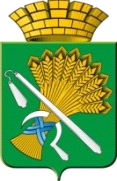 АДМИНИСТРАЦИЯ КАМЫШЛОВСКОГО ГОРОДСКОГО ОКРУГАП О С Т А Н О В Л Е Н И Еот 19.01.2022 N 34	                              О мерах по подготовке к пропуску весеннего половодья,дождевых паводков в 2022 году  Во исполнение распоряжения Правительства Свердловской области  от 30.12.2021 года № 774-РП «О мерах по подготовке и пропуску весеннего половодья и паводковых вод в 2022 году на территории Свердловской области», Федерального закона от 06.10.2003 г. № 131-ФЗ «Об общих принципах организации местного самоуправления в Российской Федерации», в целях обеспечения жизнедеятельности населения и устойчивого функционирования организаций, руководствуясь Уставом Камышловского городского округа, администрация Камышловского городского округаПОСТАНОВЛЯЕТ:1. Утвердить план мероприятий по пропуску весеннего половодья в 2022 году (прилагается).2. Всем лицам, задействованным в выполнении Плана, указанного в п.1 настоящего постановления обеспечить выполнение мероприятий в части их касающейся.3. Рекомендовать:1) Руководителям предприятий, имеющим технику, необходимую для предотвращения и ликвидации чрезвычайных ситуаций, связанных с подтоплением жилого фонда:  пожарной части № 18/6 (Миронов А.А.); Муниципальное унитарное предприятие «Водоканал Камышлов» (Красилова М.В.); муниципальное унитарное предприятие «Теплоснабжающая организация» (Казанцев В.Л.); общество с ограниченной ответственностью «Эстра-УК» (Карелин Б.И.) обеспечить ее постоянную готовность и ее представление по требованию председателя противопаводковой комиссии.2) Конкурсному управляющему Муниципального унитарного предприятия «Водоканал Камышлов» (далее – МУП «Водоканал Камышлов») (Красилова М.В.) в срок до 01.03.2022 г. обеспечить наличие месячного запаса хлорсодержащих реагентов для обеззараживания воды хозяйственно-питьевого назначения, бытовых и промышленных стоков, усилить на весь период половодья контроль за качеством питьевой воды, за сбросом предприятиями загрязненных вод, принять все меры по непопаданию талых вод в централизованную канализационную систему Камышловского городского округа.3) Начальнику   железнодорожной станции Камышлов Тюменского центра организации работы Свердловской дирекции управления движения (Греховодов В.В.) в срок до 15.03.2022 г. обеспечить вывоз снега из районов, прилегающих к железнодорожным путям в городской черте.4) Руководителям предприятий, организаций и учреждений независимо от формы собственности и ведомственной принадлежности обеспечить вывоз снега с подведомственных территорий на временную площадку, очистку крыш зданий от снега и сосулек, очистку и промывку водопропускных труб и водосточных канав до 15.03.2022 года.5) Представителю безопасности дорожного движения МО МВД России «Камышловский» (далее - ГИБДД), на период интенсивного таяния снегов, установить постоянный контроль за состоянием автодорог на территории Камышловского городского округа, выдавать предписания руководителям, отвечающим за содержание дорог.6) Жителям, проживающим в частном секторе обеспечить очистку крыш домов и хозяйственных построек, имеющие скаты на тротуары, обеспечить прочистку и промывку водопропускных труб и водосточных канав возле собственных домов.7) Генеральному директору общество с ограниченной ответственностью «СПЕЦСТРОЙ» (Темерев Д.А.), занимающейся содержанием улично-дорожной сети в соответствии с муниципальным контрактом (далее — ООО «СПЕЦСТРОЙ») в срок до 15.03.2022 г.:  - провести обследование и прочистку водопропускных труб и водосточных канав;  - обеспечить вывоз снега с территории города; - о ходе выполнения мероприятий представлять информацию в противопаводковой комиссию еженедельно по понедельникам к 9.00 часам.8) Руководителям образовательных учреждений: Муниципальное автономное общеобразовательное учреждение «Школа № 3» Камышловского городского округа (Третьякова И.Г.); Муниципальное автономное общеобразовательное учреждение «Лицей №5» Камышловского городского округа (Хинчагашвили И.О.) быть в готовности, при необходимости (по дополнительному распоряжению) принять население из мест возможного затопления – сведения о возможностях (количестве мест под расселение) представить в срок до 20.03.2022 г. в противопаводковую комиссию Камышловского городского округа.9) Директорам общество с ограниченной ответственностью «Городская Управляющая компания - Камышлов» (Карелин С.Б.), общество с ограниченной ответственностью «Эстра-УК» (Карелин Б.И.) и генеральному директору общество с ограниченной ответственностью «Камышловская управляющая компания» (Ахметова О.В.) в срок до 15.03.2022 г. обеспечить силами обслуживающих организаций очистку скатных крыш и водопропускных канав многоквартирных домов.10) Населению Камышловского городского округа в период прохождения паводка не выходить на лед несанкционированных пешеходных переходов через реку Пышма и реку Камышловка, соблюдать меры предосторожности.                                                                                                  4. Опубликовать настоящее постановление в газете «Камышловские известия» и разместить на официальном сайте Камышловского городского округа.5. Контроль за исполнением настоящего постановления оставляю за собой.Глава Камышловского городского округа                                                А.В. Половников                                                                                 Приложение                                                                                              УТВЕРЖДЕНпостановлением администрацииКамышловского городского округа                                                                                               от 19.01.2022 № 34          Планмероприятий по пропуску весеннего половодья№п/пНаименование мероприятийИсполнитель(соисполнитель)Срок исполнения1.Предпаводковое обследование водопропускных труб и водоотводных канавГенеральный директор, ООО «СПЕЦСТРОЙ»до 15.03.2022 г.2.Прочистка (промывка) водопропускных труб и водоотводных канавГенеральный директор, ООО «СПЕЦСТРОЙ»до25.03.2022 г.3.Обследование автомобильных мостов и пешеходных переходов через р. Пышма и Камышловка, при необходимости, провести предпаводковую обработкуГенеральный директор, ООО «СПЕЦСТРОЙ»до 15.03.2022 г.4.Вывоз снега с территории городаГенеральный директор, ООО «СПЕЦСТРОЙ»до25.03.2022 г.5.Установить постоянный контроль за качеством питьевой воды. Контроль сброса предприятиями сточных вод.Конкурсный управляющий МУП «Водоканал Камышлов»Противопаводковая комиссияВесь паводковый период6.Контроль состояния водопропускных труб и водосточных канав  территории города.Представитель ГИБДД,Противопаводковая комиссия.Весь паводковый период7.Незамедлительное устранение выявленных недостатков.Генеральный директор, ООО «СПЕЦСТРОЙ»Весь паводковый период8.Очистка крыш и водопропускных канав Управляющие компании; Руководители предприятий.до 15.03.2022 г.